Name:					Date:							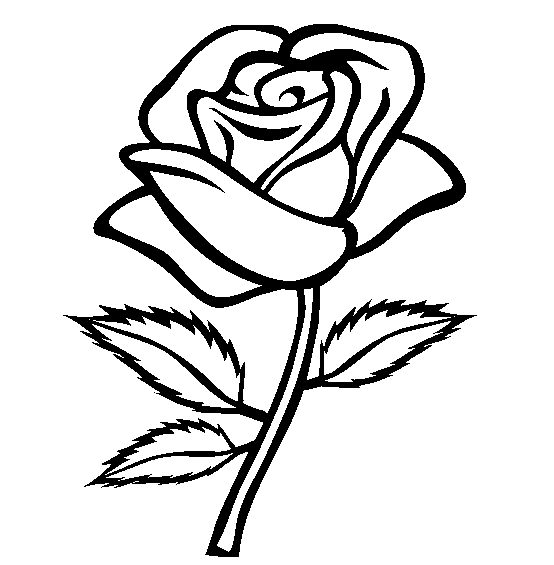 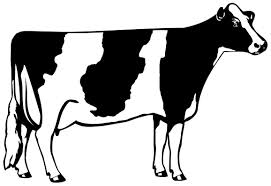 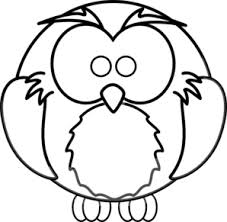 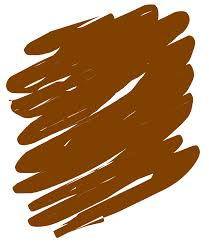 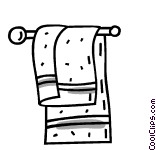 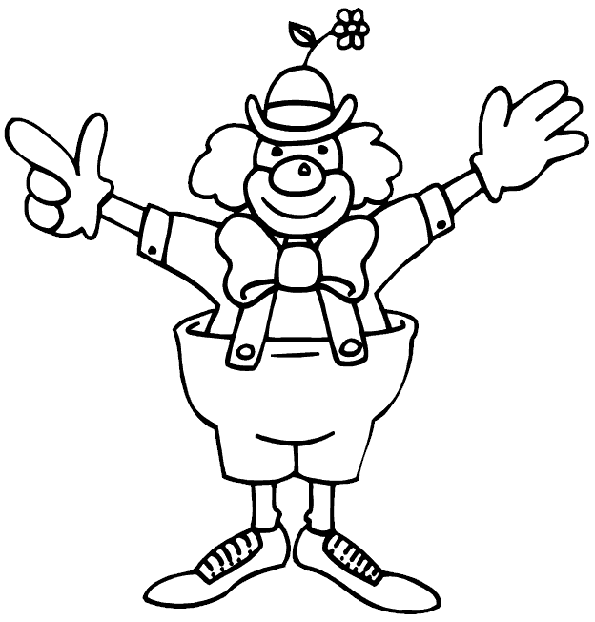 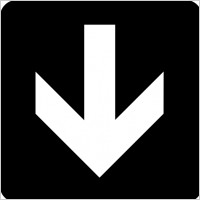 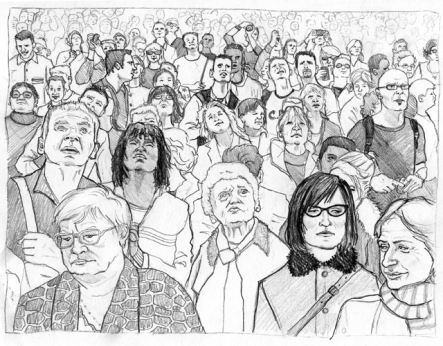 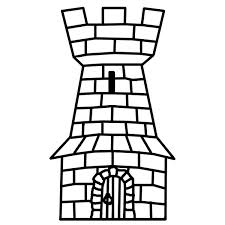 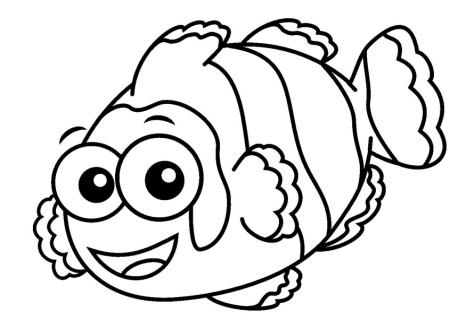 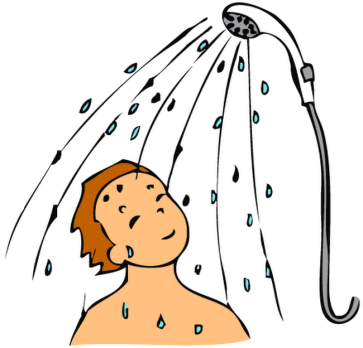 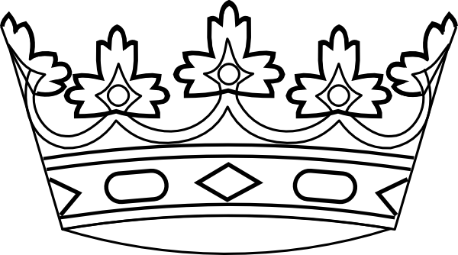 